School of Contemporary Arts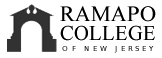 Communication Arts: Undeclared Concentration Recommended Four-Year Plan (Fall 2020)This recommended four-year plan is designed to provide a blueprint for students to complete their degrees within four years. These plans are the recommended sequences of courses. Students must meet with their Major Advisor to develop a more individualized plan to complete their degree.  This plan assumes that no developmental courses are required.  If developmental courses are needed, students may have additional requirements to fulfill, which are not listed in the plan and degree completion may take longer. Three writing intensive courses are required in the major and/or school core (examples are marked by WI designation in the plan below). Consult with your advisor for specific details.NOTE: This recommended Four-Year Plan is applicable to students admitted into the major during the2020-2021 academic year.Total Credits Required: 128 creditsGPA: 2.0First YearFirst YearFirst YearFirst YearFirst YearFirst YearFirst YearFirst YearFirst YearFirst YearFall SemesterFall SemesterFall SemesterHRSPSpring SemesterSpring SemesterSpring SemesterHRSPGen Ed: INTD 101-First Year Seminar4Gen Ed: AIID 201-Studies in Arts and Humanities444Gen Ed: CRWT 102-Critical Reading & Writing II4Gen Ed: Global Awareness444Gen Ed: SOSC 110-Social Science Inquiry4COMM 204-Media LiteracyCOMM 204-Media LiteracyCOMM 204-Media Literacy4Gen Ed: Historical Perspectives4COMM 221-Speech for Communication ArtsCOMM 221-Speech for Communication ArtsCOMM 221-Speech for Communication Arts4Career Pathways: CNTP 001 – Career Pathways Module 1Degree
Rqmt.Total:Total:Total:16Total:Total:Total:16Second YearSecond YearSecond YearSecond YearSecond YearSecond YearSecond YearSecond YearSecond YearSecond YearSecond YearSecond YearFall SemesterFall SemesterFall SemesterHRSPSpring SemesterSpring SemesterSpring SemesterHRSHRSHRSPGen Ed: Quantitative ReasoningMath 104-Math for the Modern World recommended4Gen Ed: Scientific Reasoning444History/Theory/ Criticism Course 200 Level(Category 2) – Concentration course History/Theory/ Criticism Course 200 Level(Category 2) – Concentration course History/Theory/ Criticism Course 200 Level(Category 2) – Concentration course 4Gen Ed: Distribution Category (Choose one): Systems, Sustainability, and Society OR Values and Ethics (Course must be outside CA)Gen Ed: Distribution Category (Choose one): Systems, Sustainability, and Society OR Values and Ethics (Course must be outside CA)Gen Ed: Distribution Category (Choose one): Systems, Sustainability, and Society OR Values and Ethics (Course must be outside CA)444Gen Ed: Distribution Category – Culture and Creativity (Course recommended: COMM 234-Intercultural Communication-WI)Gen Ed: Distribution Category – Culture and Creativity (Course recommended: COMM 234-Intercultural Communication-WI)Gen Ed: Distribution Category – Culture and Creativity (Course recommended: COMM 234-Intercultural Communication-WI)4Concentration course Concentration course Concentration course 4Concentration elective Concentration elective Concentration elective 4Elective (OR Minor)Elective (OR Minor)Elective (OR Minor)444Career Pathways: CNTP 002 – Career Pathways Module 2Career Pathways: CNTP 002 – Career Pathways Module 2Career Pathways: CNTP 002 – Career Pathways Module 2Degree
Rqmt.Career Pathways: CNTP 003 – Career Pathways Module 3Career Pathways: CNTP 003 – Career Pathways Module 3Career Pathways: CNTP 003 – Career Pathways Module 3Degree
Rqmt.Degree
Rqmt.Degree
Rqmt.Total:Total:Total:16Total:Total:Total:161616Third YearThird YearThird YearThird YearThird YearThird YearThird YearThird YearThird YearThird YearThird YearThird YearThird YearThird YearFall SemesterFall SemesterFall SemesterFall SemesterFall SemesterHRSPSpring SemesterSpring SemesterSpring SemesterSpring SemesterSpring SemesterHRSPElective (or Minor)Elective (or Minor)Elective (or Minor)4School Core: CA Upper LevelSchool Core: CA Upper LevelSchool Core: CA Upper LevelSchool Core: CA Upper LevelSchool Core: CA Upper Level44Interdisciplinary Course - WInterdisciplinary Course - WInterdisciplinary Course - WWI4History/Theory/ Criticism Course 300 Level(Category 2) – Course 2History/Theory/ Criticism Course 300 Level(Category 2) – Course 2History/Theory/ Criticism Course 300 Level(Category 2) – Course 2History/Theory/ Criticism Course 300 Level(Category 2) – Course 2History/Theory/ Criticism Course 300 Level(Category 2) – Course 24Concentration course Concentration course Concentration course Concentration course Concentration course 4History/Theory/ Criticism Course 300 Level(Category 2) – Course 2History/Theory/ Criticism Course 300 Level(Category 2) – Course 2History/Theory/ Criticism Course 300 Level(Category 2) – Course 2History/Theory/ Criticism Course 300 Level(Category 2) – Course 2History/Theory/ Criticism Course 300 Level(Category 2) – Course 24WI4Concentration course Concentration course Concentration course Concentration course Concentration course 4Elective (OR Minor)Elective (OR Minor)Elective (OR Minor)Elective (OR Minor)Elective (OR Minor)4Concentration courseConcentration courseConcentration courseWI4Elective (OR Minor)Elective (OR Minor)Elective (OR Minor)Elective (OR Minor)Elective (OR Minor)4Total:Total:Total:Total:Total:16Total:Total:Total:Total:Total:16Fourth YearFourth YearFourth YearFourth YearFourth YearFourth YearFourth YearFourth YearFourth YearFourth YearFall SemesterFall SemesterFall SemesterFall SemesterFall SemesterHRSPSpring SemesterHRSPConcentration course Concentration course Concentration course 4Capstone/ Senior Project Portfolio Course4Concentration course Concentration course Concentration course Concentration course Concentration course 4Concentration course 4WI4Concentration course 4CNTP 388: Co-Op/Internship in ContemporaryArtsCNTP 388: Co-Op/Internship in ContemporaryArtsCNTP 388: Co-Op/Internship in ContemporaryArtsCNTP 388: Co-Op/Internship in ContemporaryArtsCNTP 388: Co-Op/Internship in ContemporaryArts4Concentration course 4Elective (OR Minor)Elective (OR Minor)Elective (OR Minor)Elective (OR Minor)Elective (OR Minor)4Elective (OR Minor)4Total:Total:Total:Total:Total:16Total:16